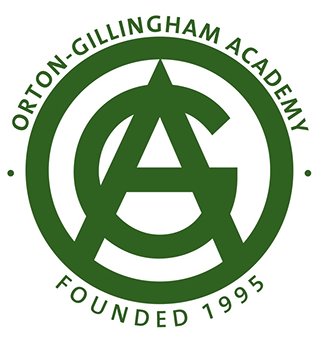 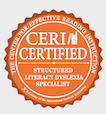 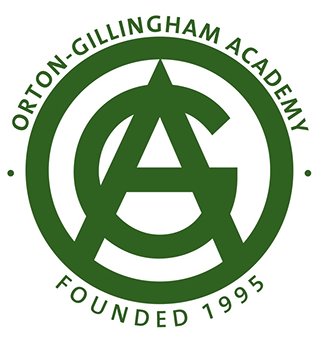 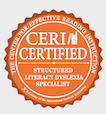 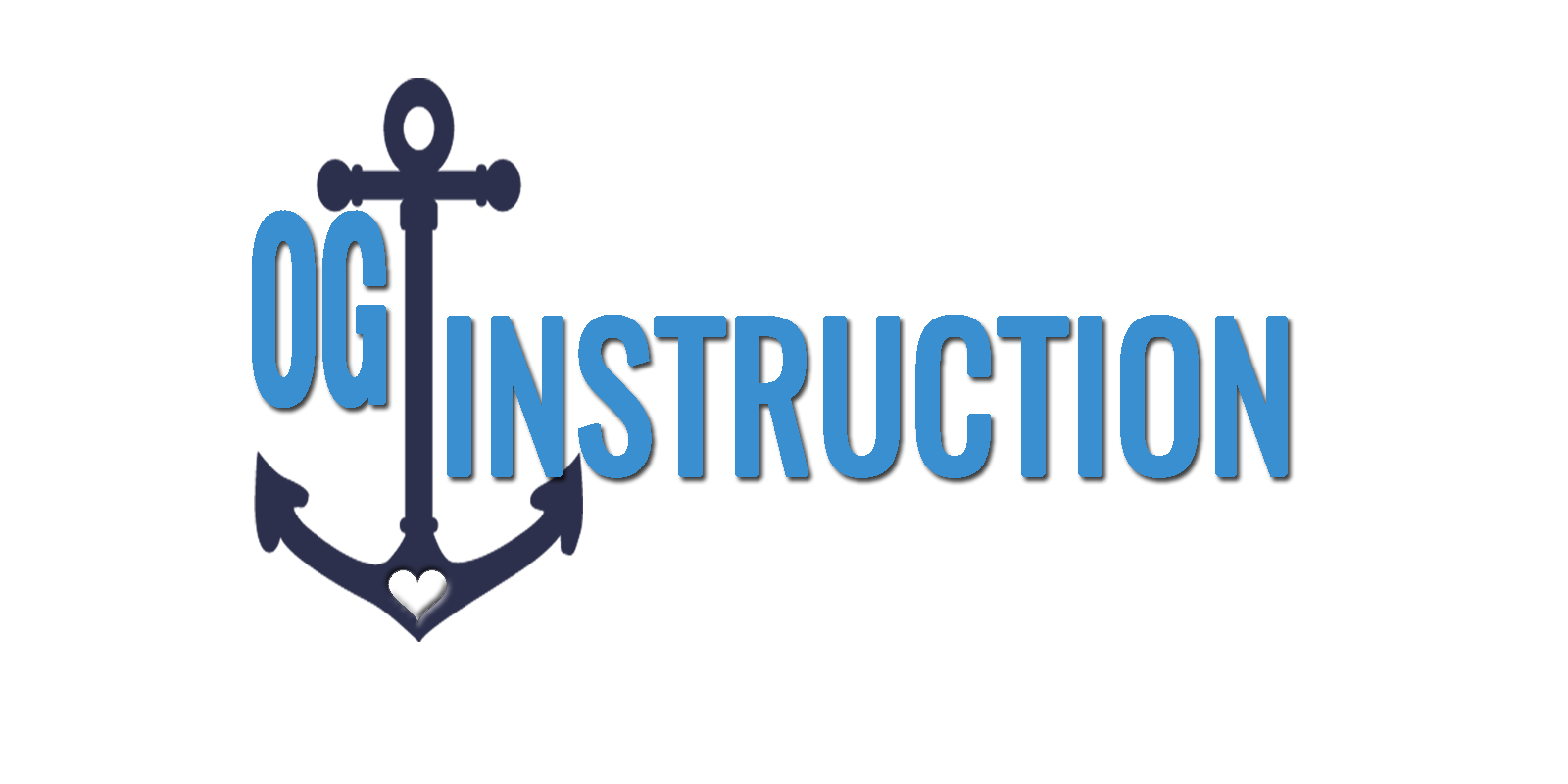 ORTON-GILLLINGHAM ACADEMY   CLASSROOM EDUCATOR LEVEL ADDREDITED INSTRUCTION APPLICATION – June 20 – 24, 2022Please return completed form to: info@OGinstruction.com Dates: 5 Days 2021 – June 20, 21, 22, 23, 24Time: 8:30 – 4:30 ESTCourse Location:  Online live via Zoom_______________________________________________________________________Payment: Payment is required to hold your seat. Registration is limited.Fee: $900 __  Payment by check to: Laurie D. Leason, 2330 Bowen Rd. Box 477, Elma, NY 14059-----------------------------------------------------------------------------------------------------------------------------------Application Checklist:__ Registration Form	__Proof of Background Check (If Not a Teacher)	 __ $100.00 Non-Refundable Deposit, payable to Laurie D. Leason        A final payment of $800 is due upon acceptance into this course. Payment via check, Zelle, Purchase Order or PayPal.Your receipt and confirmation will be emailed. Registration is completed when the payment has been received. _________________________________________________________________________First Name:					Last Name:				Phone:Address:					City:					Email:State/Province:				ZIP/Postal Code:Education:					Profession:				Position:How did you hear about this course?Will you be completing the supervised practicum arranged separately?Why are you interested in this course? Orton-Gillingham Academy requirements for Classroom Educator:Bachelor's degree or higher (in any area of study) Orton-Gillingham coursework totaling a minimum of 30 hours taught by a Fellow of the AcademyEvidence of completion of Academy-required readings at the Classroom Educator Level5 entire 40-60 minute lesson observations by a Fellow (on-site or video and if videoed, unedited)Orton-Gillingham supervised practicum experience teaching small groups (at least 2 students) or a classroom setting under the direction of a Fellow, totaling 50 hours over a minimum period of eight months